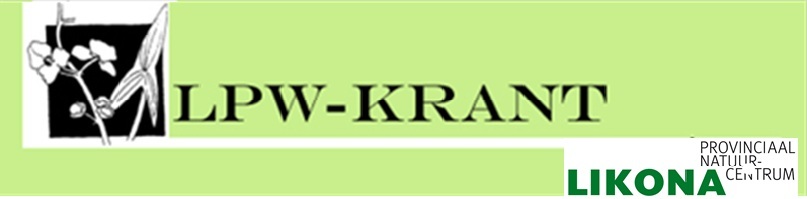 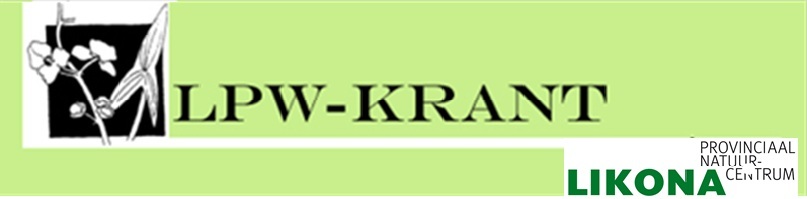 16 de jaargang, nr. 3 (maart 2015) 			Samenstelling Bert Berten, Lily Gora en Luc CrèvecoeurBeste plantenliefhebber,Contacten:LPW: Bert Berten, bert-berten@skynet.beSAP (NP Hasselt-Zonhoven): Jan Wyers, jan.wyers@skynet.beC6: Rutger Barendse, rutger.barendse@telenet.beSlobkousjes: Ine Reynders, reynders.ine@telenet.be – Jan Leroy  Jan.leroy@skynet.beVoerense Plantenwerkgroep: Maurice Heusèrr, jefmirakel@hotmail.comHPW (Hesbania): Bieke Geukens, bieke_geukens@hotmail.comNP Lanaken: Bart Hoelbeek: natuurpuntlanaken@hotmail.comDatumOrganisatorOnderwerpVertrekInfo bijMa 6 aprilNPLanakenE71511: Omgeving Hocht en Neerharen18:30 u ontmoetingscentrum van Neerharen (Kasteelstraat 32)Bart HoelbeekMa 13 aprilLPWBokrijk : Arboretum voorjaarsbloeiers18:30 u Parking KasteelBert BertenZa 18 aprilHPWE61313: Zevenbronnen14:00 u Kerk Montenaken, Brugstraat 2, GingelomBieke GeukensMa 20 aprilLPWZutendaal beekvalleien, voorjaarsbloeiers18:30 u Parking Stalkerschans, einde SchansstraatPiet Martenswoe 22 aprilSlobkousjesMullemerbemde18:30 u parking Kringloopwinkel PeerIne ReyndersMa 27 aprilLPWSchalkhoven -bossen18:30 u Kerk SchalkhovenJean VangrinsvenWoe 29 april SlobkousjesWijfelterbroek18:30 u parking SmeetshofIne ReyndersMa 4 meiLPW  ANBBelle vue - bos18:30 u Wouddal(straat) omgeving bosANB  Bert BertenMa 4 meiNPLanakenD75434: Pietersheimbos 18:30 u camping San Lanaco (Lepelvormweg 47)Bart HoelbeekWoe 6 meiSAPRode vijvers - check brede orchis en/of kleine valeriaan – kijk uit voor pilvaren18:30 u Kapel van O.L.V. van Altijddurende Bijstand, Goorstraat, 3500 Hasselt. Jan WyersWoe 6 meiSlobkousjesDommel van bron tot monding19:00 u Meeuwerbaan 4 3990 PeerIne ReyndersZa 9 meiHPWE61444: Mierenhoopbos14:00 u kerk Nieuwerkerken, Kerkstraat 111, NieuwerkerkenBieke GeukensMa 11 meiLPW  ANBKolmont ruïne -bos18:30 u Overrepen Heideweg BoomgaardANB Bert BertenWoe 13 meiSAPKauwbosstraat - check heidekartelblad, klokjesgentiaan, ogentroost, borstelgras…18:30 u Rotonde Kauwbosstraat–Elsstrekenweg-Bokrijkse weg te 3520 Zonhoven.Jan WyersWoe 13 meiSlobkousjesDe Schans19:00 u Wandelbord in de Schansdijkstraat EkselIne ReyndersZa  16 meiHPWE63723: Gors-Opleeuw14:00 u kerk Gors-Opleeuw, Hoogstraat 1, BorgloonBieke GeukensMa 18 meiLPW Kiewit Natuurtuin Orchideeën18:30 u Parking PutvennestraatBert BertenWoe 20 meiSAPWijvenheide: Surkijn 1 – wat staat hier aan zeldz. voorjaarsbloeiers, kijk voor pilvaren18:30 u Einde Nachtegalenstraat, 3520 ZonhovenJan WyersWoe 20 meiSlobkousjesA-beek19:00 u Hoogstraat Grote Brogel OoievaarsnestIne ReyndersZa 23 meiHPWE62414: Kelsbroek14:00 u kerk Binderveld, Molenstraat 1, NieuwerkerkenBieke GeukensMa 25 meiLPW Lummen- Bocht van Laren Hooilanden18:30 u omg, Theepot Ashoekstraat  2Bert BertenWoe 27 meiSAPTommelen 1: westelijk hok - check Waterviolier, kikkerbeet18:30 u Spoorwegstraat, waar deze onder de brug van de grote ring te 3500 Hasselt gaatJan WyersWoe 27 meiSlobkousjesDe Maat19:00 u Parking de Kleppende klipper Mol RauwIne ReyndersDo 28 meiC6Blekerheide oost C6-16-14 18:30 u Lommel-Elzen (Gestelsedijk)Rutger BarendseZa 30 meiHPWE64741: Magneebos14:00 u kerk Bommershoven, Alfonsstraat 60 60 BorgloonBieke GeukensMa 1 juni LPWZammelen hellingen (orchideeën) -kalktuf18:30 u Kerk ZammelenBert BertenMa 1 juni NPLanakenD75444: Neerharen en Domein Zangersheide18:30 u Hostellerie La Butte aux Bois (Paalsteenlaan 90)Bart HoelbeekWoe 3 juniSAPWijvenheide: Vrunstraat - check wateraardbei – kijk uit voor pilvaren18:30 u Kerk Bolderberg te 3550 ZolderJan WyersWoe 3 juniSlobkousjesZiepbeekvallei19:00 u Daalbroekstraat, wegwijzers naar Natuurreservaat Vallei ZiepbeekIne ReyndersZa 6 juniHPWE61522: Sleepenbroek14:00 u kerk Terkoest Eikendreef 1, AlkenBieke GeukensMa 8 juni             LPWSt Huibrechts Lille Vloeiweiden18:30 u Kerk St Huibrechts LilleJean VangrinsvenWoe 10 juniSAPMombeekvallei: hooiland - check blauwe knoop18:30 u Parking kruispunt Steenberg – Muntelbeekstraat – Sasput – Bekstraat te S-L-HerkJan WyersZa 13 juniHPWE64721: Grootloon14:00 u kerk Grootloon Grootloonstraat 100, BorgloonBieke GeukensMa 15 juniLPW/HPWBrustem Vliegveld Luchtmacht18:30 Kerk Brustem (Burggracht 1)B, Berten B, GeukensMa 15 juniNPLanakenE72434: Taluds Albertkanaal Kesselt18:30 u Sint-Michielskerk van Kesselt (Sint-Michielsstraat)Bart HoelbeekWoe 17 juniLPWRode Vijvers 2 – op zoek naar gevlekte orchis – kijk uit voor pilvaren18:30 u Kapel van O.L.V. van Altijddurende Bijstand, Goorstraat, 3500 Hasselt. Jan WyersMa 22 juniLPWHouthalen vijvertjes N. Golfterrein18:30 parking Bosberg (Kelchterhoef)B, Berten G, PetersWoe 24 juniSAPKiewit 1: vennen tegen Bokrijk – hoe staat het met zonnedauw  en  vlottende bies18:30 u Parking Domein Kiewit, Putvennestraat 112, 3500 HasseltJan WyersZa 27 juniHPWE62624: Grote Beemd14:00 u kerk Ulbeek Ulbeekstraat 32, WellenBieke GeukensMa 29 juniLPW LiLaNatuurgebied Tösch18:30 u Kerk NeeroeterenLiLa R, DelbroekMa 29 juniNPLanakenD75421: Aspermansvijver18:60 u vertrek aan kruispunt Oude Baan-Broekstraat (Opgrimbie) Bart HoelbeekWoe 1 juliSlobkousjes/SAPDe Watering Lommel met de SLOBKOUSJES – invloed Maaswater en Alpenzaden op flora – Samen met de SLOBKOUSJES18:30 u Watering Lommel -  Oude Maai 80 , 3920 Lommel- met de Slobkausjes mee op stapMa 6 juliLPW/SAPDe Teut – op zoek naar Waterlobelia en Moerassmele 18:30 u Parking Donderslagse weg, ZonhovenB Berten, Jan WyersWoe 8 juliSAPMombeekvallei: oostelijk deel – op zoek naar karwijselie en graslandplanten18:30 u Parking kruispunt Steenberg – Muntelbeekstraat – Sasput – Bekstraat te 3500 S-L-HerkJan WyersDo 9 juliPSGOud Rekem - Oude Weerd18:30  19.00 uur grote parkeerplaats aan de straat Kanaal in RekemWil WillemsZa 11 juliHPWE64411 Rochendaal14:00 u kerk Bevingen, Bevingen-centrum 7, Sint-TruidenBieke GeukensMa 13 juliLPW/NP LanakenJuffrouwenvijver18:30 u OPZ Rekem Daalbroekstraat, 106 Bart HoelbeekWoe 15 juliSAPterril Winterslag - vinden we wintergroen, bergnachtorchis… terug? Samen met werkgroep Ongewervleden18:30 u Parking C-Mine , 3600 WinterslagJan WyersMa 20 juliLPWVroenten Schulens meer18:30 u Kerk DonkJos EykensWoe 22 juli SAPWijvenheide: Wijvenbroeken -  check blauwe knoop, vlottende bies ... 18:30 u Kapel van O.L.V. van Altijddurende Bijstand, Goorstraat, 3500 Hasselt. Jan WyersWoe 22 juli Slobkousjes/C6C6-28-32: Overpelt 19:00  u centrum Parkeerplaats bij De Heuft OverpeltRutger BarendseZa 25 juliHPWE65622: Veulen14:00 u 14u kerk Gutschoven Wijngaardstraat 1, HeersBieke GeukensMa 27 juli LPW ANBMD (Kelchterhoef) Moerassmele & Lobelia18:30 u Parking KelchterhoefG.Peters,M,BroekmansMa 27 juli NPLanakenE71343: Taluds Albertkanaal Gellik18:60 u vertrek aan brug Wijerdijk (fietsknooppunt)Bart HoelbeekWoe 29 juliSAPMaasvallei: omgev. eiland  Meers - 10-tallen zeldz. en voor ons gekke soorten langs Maas 18:30 u Einde van de Koeweide (=straatnaam) in 6181 Elsloo NlJan WyersWoe 29 juliSlobkousjesOmgeving Buitenheide Achel19:00 u Parking KLIMA buitenheide 4 AchelIne ReyndersZa 1 aug.HPWE63431: Volmolen14:00 u achterkant station Sint-Truiden Stationsplein 65, Sint-TruidenBieke GeukensZo 2 aug.PSGBolderberg (Terlaemen)aanmelden bij Bert op +31 43 3622808Bert Op den CampMa 3 aug,LPWTerril Waterschei18:30 u Parking Koolmijn WaterscheiFreddy ZwakhovenWoe 5 aug.SAPTommelen 2: oostelijk hok- check moerasweegbree, moerashertshooi, ...18:30 u Spoorwegstraat, waar deze onder de brug van de grote ring te 3500 Hasselt gaatJan WyersWoe 5 aug.SlobkousjesTerril Waterschei19:00 u Parking Thor WaterscheiIne ReyndersDo 6 aug.PSGZiepbeekvallei19:00 uur Parkeerplaats DaalbroekstraatJohan Den BoerZa 8 aug.HPWE62342: Kelsbroek14:00 u kerk Binderveld Molenstraat 1, NieuwerkerkenBieke GeukensMa 10 aug, LPW INBODe Wissen (Stokkem) Maas- en modderplanten18:30 u Parking De Wissen (Medaerstr42)Ward Vercruysse (INBO)Ma 10 aug, NPLanakenE71412: Pietersheimbos18:30 u vertrek aan camping San Lanaco (Lepelvormweg 47)Bart HoelbeekWoe 12 aug.SAPTerril Zolder - check kleinbloemige steentijm, ruige lathyrus, ogentroost …18:30 u Parking aan de ingang van de terril Halstraat,  3550 Zolder.Jan WyersWoe 12 aug.SlobkousjesMaasvallei in Meers19:00 u Einde van de Koeweide (=straatnaam) in 6181 Elsloo NlIne ReyndersMa 17 aug, LPWDe Maten Planten drooggevallen vijvers18:30 u Dillikensweierstr, (Genk) thv 't GenoegenJaak LuysWoe 19 aug.SAPWijvenheide: Surkijn2 - check 2 soorten glaskroos, zeldzame sterrenkrozen…18:30 u Einde Nachtegalenstraat, 3520 ZonhovenJan WyersWoe 19 aug.SlobkousjesKatershoeve18:30 u Hoefstraat Oude Barierstraat (T) HechtelIne ReyndersZa 22 aug.HPWE63643: Kuttekoven14:00 u kerk Kuttekoven Kuttekovenstraat 1, KuttekovenBieke GeukensMa 24 aug,LPW/INBOBichterweerd Maas-en modderplanten18:30 u Kerk ElenWard Vercruysse (INBO)Ma 24 aug,NPLanakenE71433: Ruilverkaveling Briegden18:30 u vertrek aan ontmoetingscentrum van Briegden (Kiezelweg 32)Bart HoelbeekWoe 26 aug.SAPKiewit 2: nieuwe vijvers - hoe doet de naaldwaterbies het?18:30 u Parking Domein Kiewit, Putvennestraat 112, 3500 HasseltJan WyersWoe 26 aug.SlobkousjesHageven Stenenbrug18:30 u Stenebrug Hageven NeerpeltIne ReyndersMa 31 aug,LPWWaterplanten in bommenkraters18:30 u onder brug Spoorwegstr en Grote ring (Hasselt)Bert BertenWoe 2 sept.SlobkousjesPijnven Slijkven18:30 u Parking gemeentelijk recreatieparkIne ReyndersDo 3 sept.C6Lommel C6-17-41 17:30 Jagerstraat Lommel (vlakbij Luikersteenweg)Rutger BarendseZa 05 sept.HPWE63714: Vrolingen14:00 u kerk Vrolingen Kortesemstraat 23, WellenBieke Geukenszo 6 sept.PSGEuregionale bijeenkomst - Zinkfloranog te bepalenMa 7 sept.NPLanakenE71443: Bedrijventerrein Europark en Zouwdal18:30 u vertrek aan spoorwegterminal (Europark z/n)Bart HoelbeekZa 19 sept. HPWE63723: Gors-Opleeuw14:00 u u kerk Gors-Opleeuw Hoogstraat 1, BorgloonBieke Geukens